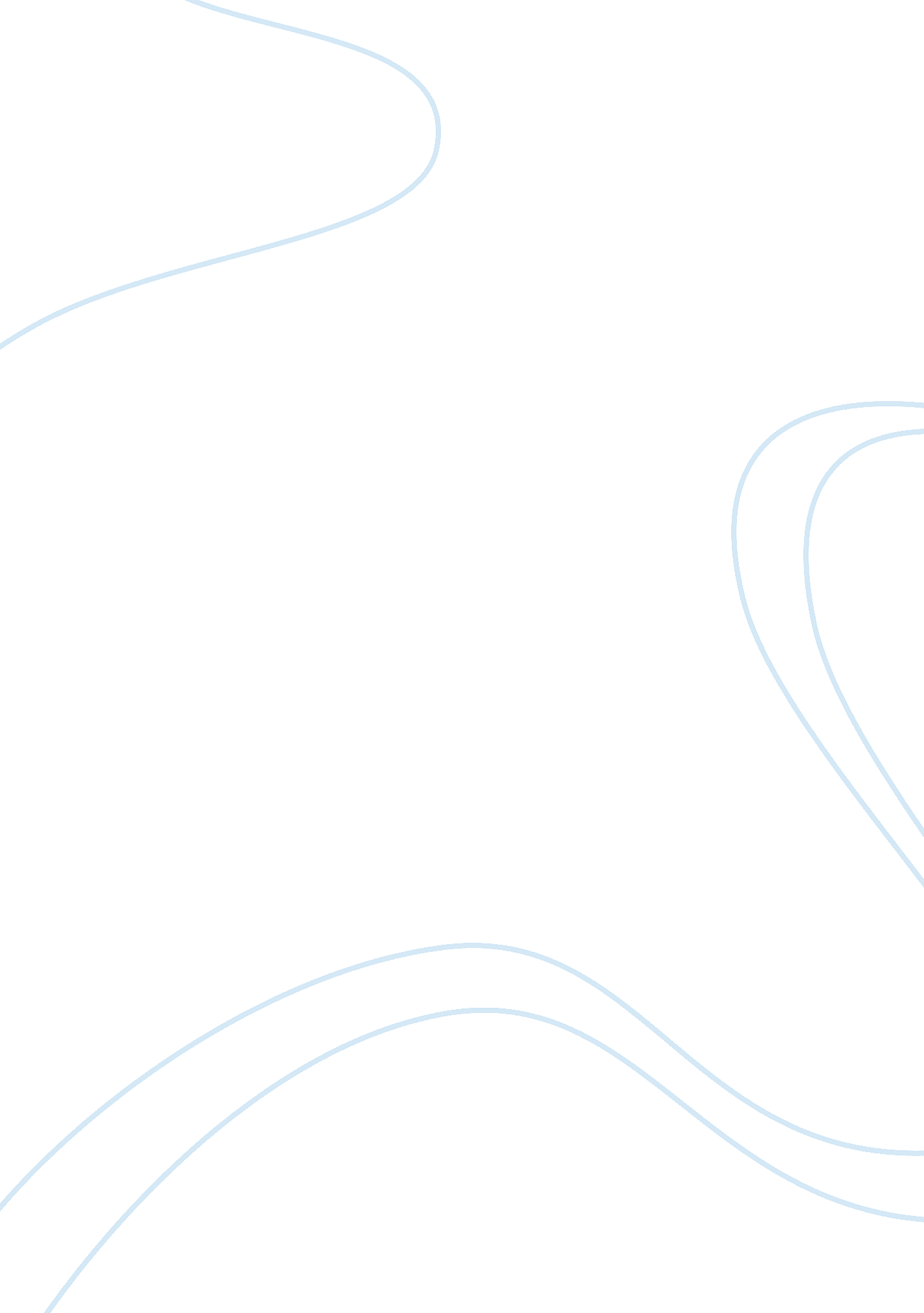 Community nursingHealth & Medicine, Nursing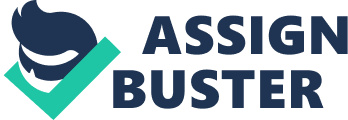 Standardized nursing ification language Standardized nursing languages are crucial verbal exchanges methods regarding signed up expert college nurses to help them in planning, delivery and also analysis involving good quality nursing proper care. It assists distinguish, explain and also record the character and also entire opportunity involving good quality college nursing procedures and practices which include nursing diagnosis, intervention and results. You can find 4 significant reasons standardized nursing languages are essential. They are; 
1. They provide a common understandable language. 
2. They contribute to the quality of care delivered 
3. Enable continuity of the care provided 
4. Greatly support the research carried out (Denehy, 2010) 
It also enables communication concerning the sharing of information involving expert institution nursing practice to the health insurance and instructional achievement. Standardized nursing language has twelve terminology sets. They are The Omaha System, NANDA international (NANDA-I), Nursing Minimum Data Sets (NMDS), Clinical Care Classification System (CCC), Nursing outcomes Classification (NOC), ABC codes, Nursing management Minimum Data Sets (NMDS), Perspective Nursing Data Sets (PNDS), International Classification for Nursing Practice (ICNP), Nursing Interventions Classification (NIC), Logical Observation Identifiers Names and Codes (LOINC) and Systemized Nomenclature of Medical Clinical Terms (SNOMED CT). 
NANDA-I is a major preference of the SNL terminology sets. NANDA started in 1973 when nurse experts from the Canada and United States came together to identify and classify health problems within the domain of nursing. In 2002, NANDA changed to NANDA-I to reflect the growing involvement of nurses from many overseas countries. NANDA-I vocabulary is really a nomenclature employed to document nursing jobs medical diagnosis which can be not necessarily devoted to the sickness procedure but summarize the particular human reaction to health problems. It is just an effective method intended for conveying how the medical staff analyze and maintain patients , that has a wide acceptance which shows it has demonstrated its value for the medical occupation.. NANDA-I will probably be employed in just about any environment during which nursing is utilized, which includes clinics, outpatient treatment, hospitals etc. it is usually meant to end up being incorporated into medical training as a way of linking up theatrical knowledge to clinical practice (Carpento-Moyet, 2006). NANDA-I is therefore the better terminology set of the rest. 
References 
1 Denehy, J. (2010). Using nursing languages in school nursing practice (2nd Ed). Silver Spring, MD: The National Association of School Nurses. 
2 ANA recognized terminologies that support nursing practice. Retrieved 9th November 2012 from http://nursingworld. org/npii/terminologies. htm 
3 American Nurses Association. (201Carpenito-Moyet, L. J. (2006). Nursing diagnosis: Application to clinical practice (11th ed.). Philadelphia, PA: Lippincott Williams & Williams. 
4 Jones, D., Lunney, M., Keenan, G., & Moorehead, S. (2010). Standardized nursing languages: Essential for the nursing work force. Annual Review of Nursing Research 